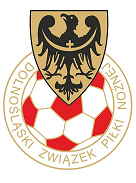 DEKLARACJAZgodnie z treścią Uchwały …………………………………………………………………………………………………………………………………………………………………………………….(pełna nazwa stowarzyszenia kultury fizycznej, spółki akcyjnej, UKS lub innej)Z siedzibą ………………………………………………………………………………………….....(adres z kodem pocztowym i telefon kontaktowy)deklaruję wolę przystąpienia do Dolnośląskiego Związku Piłki Nożnej.Informujemy, że nasza I drużyna w sezonie rozgrywkowym 20…../20......  uczestniczy w rozgrywkach w klasie/lidze…………………………………………………………………………………………………………………………….                  ......……………………………………………     Czytelny podpis osoby upoważnionej                                                  pieczątka klubu